Zápis ze schůzky výboru SDH Údavy ze dne 11.12.2022           Přítomni: O. Milt, B. Němec, M. Rothanzl, A. Němcová, D. Malínský,                               I. Malínská, M. Joska                                                                                                                                                Revizor: P. PeldaStarosta sboru O. Milt informoval výbor o změnách v žádosti o dotace a ukončeném řízení při udělení ocenění na VH. Všechna vyznamenání připravena. Též odevzdány podklady na MěÚ pro finanční podporu za jízdy OA sboru. Starosta a velitel navštívili VH v Podmoklanech.Info z okrskové schůze – termíny VH – 7.1. Kohoutov a Údavy, 14.1. Slavíkov, Sobíňov, Krucemburk a Ždírec. 21.1. Rovný, St. a N. Ransko. Okrsková VH 17.2. 23 od 17 hod. Ždírec n. D.  Okr. shr. delegátů 25.3.23 Habry. Okrsková soutěž 13.5.2023 Sobíňov od 13 hod.Hospodaření – hospodářka I. Malínská informovala o stavu financí a o uzavření smlouvy s firmou Rema ohledně elektroodpadů. Do konce roku platí stop nákupům. Různé – termín VH byl stanoven na 7.1.2023 od 17 hodin. Rozděleny úkoly pro zajištění programu a občerstvení na VH.Plán práce schválen pro projednání na VH – termín MDŽ stanoven na 11.3.23, termín Osmiček na 24.6.23Poslední předávka v hospůdce k uzavření roku proběhne dne 31.12.2022. Silvestr není v plánu.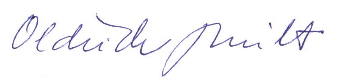 V Údavech 11.12.2022                                                    zapsal Oldřich Milt                                                                                       starosta SDH Údavy